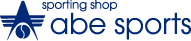 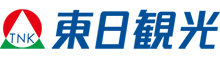 『卒業記念大会in波崎』大会案内■主　催：　リバティスポーツクラブ■協　力：　東日観光株式会社・株式会社アベスポーツ■大会名：　『卒業記念大会in波崎』■日　程：　平成26年3月8日（土） ～ 3月9日(日)　※雨天決行 1 日 目　　【受付】10：30～11：00 【試合】11：30～16：00 2 日 目　　【受付】 8：00～ ８：30 【試合】　9：00～14：00※代表者会議を1日目は11：00～・2日目は8：30～受付横にて行います。■対　象：　小学6年生以下で構成されたチーム■会　場：　ジャーニーワールドグランド　天然芝■宿泊費： ホテルジャーニーロード(１泊３食　８,５００円/スタッフ・選手共通)■参加費： 大会エントリー費 １０,０００円■内　容：　 11人制　サッカー大会■募集チーム数：　16チーム■試合方法：　変則リーグ戦・順位決定トーナメント戦　2日間で5試合確保■対戦表：　決定次第メールにてお知らせいたします。       ■ルール：　JFAにルールに基づく・11人制(GK含む)・交代人数は自由。再出場も可能・警告は2枚で退場。次戦を出場停止。累積は2枚で次戦の出場停止。・ボールは大会本部にて用意する4号級を使用■審　判：各チームの帯同審判にて行います。　※決勝戦のみ本部にて担当■試合時間：　１５分ハーフ■予選リーグの順位決定方法：　①勝点②得失点差③総得点④当該チーム対戦成績⑤抽選■順位決定トーナメント：別紙参照　※決勝戦のみ10分間(5分ハーフ)の延長戦を行います。■開会式・閉会式：　行いません。■ユニホーム：　正・副をご用意ください。ビブスも可。■問い合わせ先：　リバティスポーツクラブ　090-5201-6150　担当者 佐々木■申し込み方法：　下記メールアドレスにメールにてお申込みください。■メールアドレス：　machamacha.1160-0930@hotmail.co.jp■キャンセルについて：申込み時にお知らせいたします。■当日連絡先：　090-5201-6150　佐々木